«О порядке транспортировки умерших (погибших) в судебно-медицинское (патолого-анатомическое) учреждение за счёт средств бюджета поселения»Руководствуясь  Федеральными законами от  12.01.96  №  8-ФЗ  «О   погребении  и  похоронном деле», от 30.03.99 № 52-ФЗ «О  санитарно-эпидемиологическом благополучии населения», от  06.10.2003  №  131-ФЗ   «Об   общих   принципах  организации  местного   самоуправления   в   Российской   Федерации», Законом Республики Башкортостан от 25.12.1996 № 63-з   «О погребении и похоронном деле в Республике Башкортостан» в целях предотвращения распространения эпидемий, обеспечения санитарно-эпидемиологической безопасности населения и организации транспортировки за счет средств бюджета сельского поселения тел умерших лиц без определенного места жительства, тел одиноких умерших лиц (в случае отсутствия родственников у умершего), тел умерших в результате дорожно-транспортного происшествия, происшедшего на территориях сельского поселения в судебно-медицинское (патолого-анатомическое) учреждение, включая погрузо-разгрузочные работы, из общественных мест, мест происшествий, катастроф, в том числе дорожно- транспортных происшествий, для производства судебно-медицинской экспертизы (исследования) и патолого-анатомического вскрытия (за исключением умерших в медицинских учреждениях) Совет сельского поселения Октябрьский сельсовет муниципального района Стерлитамакский район Республики Башкортостан  решил:1. Установить на территории сельского поселения Октябрьский сельский совет  муниципального района Стерлитамакский район Республики Башкортостан обязательный единый порядок вывоза тел умерших (погибших) в судебно-медицинское (патологоанатомическое) учреждение за счёт средств бюджета сельского поселения.2. Утвердить Положение «О порядке транспортировки умерших в судебно-медицинское (патологоанатомическое) учреждение за счёт средств бюджета сельского поселения» согласно приложению.3.  Обнародовать решение на информационном стенде и на официальном сайте администрации сельского поселения Октябрьский сельсовет муниципального района Стерлитамакский район Республики Башкортостан            www.oktoberselsovet.ru..4. Настоящее Решение вступает в силу с 01.06.2014 года.5. Контроль за исполнением настоящего Решения возложить на постоянную комиссию Совета по земельным вопросам, благоустройству и экологии.Глава сельского поселенияОктябрьский сельсовет                                                                      Г.Я. Гафиева«04»  июня  2014 г.№ 34-152С. ОктябрьскоеПриложениек Решению Совета сельского поселения Октябрьский сельсовет муниципального района Стерлитамакский районРеспублики Башкортостанот   «04»июня 2014 г. № 34-152ПОЛОЖЕНИЕо порядке транспортировки тел умерших в судебно-медицинское(патолого-анатомическое) учреждение за счёт средствбюджета сельского поселенияОБЩИЕ ПОЛОЖЕНИЯ1.1 Настоящее положение разработано в соответствии с Федеральными законами от   12.01.1993  №  8-ФЗ  «О   погребении  и  похоронном деле», от 30.03.1999 № 52-ФЗ «О  санитарно-эпидемиологическом благополучии населения», от  06.10.2003 №  131-ФЗ   «Об   общих   принципах  организации  местного   самоуправления   в   Российской   Федерации», Законом Республики Башкортостан от 25.12.1996 № 63-з  «О погребении и похоронном деле в Республике Башкортостан»  в целях предотвращения распространения эпидемий, обеспечения санитарно-эпидемиологической безопасности населения и регламентации в сфере осуществления транспортировки за счет средств бюджета сельского поселения  тел умерших лиц без определенного места жительства, тел одиноких умерших лиц (в случае отсутствия родственников у умершего), тел умерших в результате дорожно-транспортного происшествия, произошедшего на территориях сельского поселения в судебно-медицинское (патолого-анатомическое) учреждение, включая погрузо-разгрузочные работы, из общественных мест, мест происшествий, катастроф, в том числе дорожно-транспортных происшествий,  для производства судебно-медицинской экспертизы (исследования) и патолого-анатомического вскрытия (за исключением умерших в медицинских учреждениях).1.2 Положение определяет порядок и организацию перевозки тел умерших (погибших) лиц в границах сельского поселения Октябрьский сельсовет муниципального района Стерлитамакский район Республики Башкортостан в судебно-медицинское (патологоанатомическое) учреждение.Доставка тел умерших (погибших) лиц с мест происшествия в судебно-медицинское (патологоанатомическое) учреждение не является коммерческой деятельностью, не является ритуальным мероприятием, не лицензируется.               Доставка тел умерших (погибших) в судебно-медицинское (патологоанатомическое) учреждение для проведения судебно-медицинской экспертизы или патологоанатомического вскрытия за счет средств бюджета сельского поселения Октябрьский сельсовет муниципального района Стерлитамакский район Республики Башкортостан осуществляется круглосуточно только специализированным автотранспортом, специализированной службы по вопросам похоронного дела в соответствии с настоящим Положением.Доставке за счет средств бюджета сельского поселения для судебно-медицинского исследования, независимо от наличия признаков естественной или насильственной смерти, подлежат тела умерших (погибших) лиц без определенного места жительства, одиноких умерших (погибших) лиц (в случае отсутствия родственников у умершего), в том числе тела умерших лиц в результате дорожно-транспортного происшествия, происшедшего на территориях сельского поселения:- от механических повреждений;- от механической асфиксии;- от воздействия крайних температур;- от воздействия электричества:- падения с высоты.	Независимо от наличия (отсутствия) признаков естественной или насильственной смерти или подозрения на нее, обязательной доставке за счет средств бюджета сельского поселения для судебно-медицинского вскрытия (исследования) подлежат тела умерших лиц:- при невозможности установить личность умершего лица, обнаруженного на территориях сельского поселения, не зависимо от причины и времени смерти.МИНИМАЛЬНЫЕ ТРЕБОВАНИЯ К ИСПОЛНИТЕЛЮ УСЛУГИ2.1. При выполнении работ работники организации, осуществляющей перевозку тела умершего лица (далее-Исполнитель), должны проявлять к населению максимальную вежливость, внимание, выдержку, предусмотрительность и терпение.2.2. Режим оказания услуги Исполнителем должен быть круглосуточным и обеспечивать оперативное реагирование на заявку муниципального Заказчика.2.3. Доставка тел умерших лиц в судебно-медицинские (патологоанатомические) учреждения  для проведения судебно-медицинской экспертизы или паталого- анатомического вскрытия за счет средств бюджета сельского поселения Октябрьский сельсовет муниципального района Стерлитамакский район Республики Башкортостан осуществляется только специализированным автотранспортом специализированной службы по вопросам  похоронного дела (Исполнителя) в соответствии с настоящим Положением.2.4. Перевозка тел умерших лиц осуществляется с места смерти в судебно-медицинские (патологоанатомические) учреждения  специализированным транспортом (тип «Фургон», цельнометаллический), с выполнением погрузочно-выгрузочных работ. Специализированный автотранспорт должен быть оборудован:-	осветительные приборы для темного времени суток;-	носилками;-	пластиковыми мешками для перевозки тел;-	дезинфицирующими средствами.2.5. Специализированный транспорт должен находиться в исправном техническом состоянии, в соответствии с Федеральным законом от 1 июля 2011 г. № 170-ФЗ (в ред. от 28.12.2013 г.) «О техническом осмотре транспортных средств и о внесении изменений в отдельные законодательные акты Российской Федерации»2.6. Собственник специализированного транспортного средства, осуществляющего транспортировку тел умерших лиц, обязан иметь документы, подтверждающие страхование гражданской ответственности в соответствии с Федеральным законом от 25 апреля 2002 г. № 40-ФЗ (в действующей ред.) «Об обязательном страховании гражданской ответственности владельцев транспортных средств».2.7. При организации деятельности по транспортировке тел умерших лиц в судебно-медицинские (патологоанатомические) учреждения Исполнитель обязан руководствоваться действующим законодательством Российской Федерации и Республики Башкортостан, подзаконными нормативно-правовыми актами на уровне Российской Федерации и на уровне Республики Башкортостан,  муниципальными правовыми актами, настоящим Положением.ОБЯЗАННОСТИ БРИГАДЫ СПЕЦИАЛИЗИРОВАННОЙ СЛУЖБЫПО ТРАНСПОРТИРОВКЕ ТЕЛ УМЕРШИХ (ПОГИБШИХ) В СУДЕБНО-МЕДИЦИНСКОЕ (ПАТОЛОГОАНАТОМИЧЕСКОЕ) УЧРЕЖДЕНИЕ3.1. В своей деятельности бригада специализированной службы по вывозу тел умерших (погибших) обязана руководствоваться настоящим Положением.3.2. Сотрудники бригады должны находиться на службе в чистой и опрятной одежде.3.3. Старший бригады, прибыв по адресу, указанному в заказе-задании, обязан:- проверить наличие документов;- совместно с представителями правоохранительных органов заполнить регистрационную карту покойного в четырех экземплярах;- один экземпляр регистрационной карты оставить представителям правоохранительных органов, 2-й экземпляр завернуть в полиэтиленовый мешок и прикрепить к телу умершего, два экземпляра забрать с собой;-	доставить покойного в судебно-медицинское (патологоанатомическое) учреждение и сдать под роспись дежурному санитару учреждения;-	передать оба экземпляра регистрационной карты дежурному санитару учреждения для внесения им информации о результатах осмотра:-	о наличии повреждений;-	указания даты и времени доставки покойного, указания номерного государственного знака спецавтотранспорта, для личной подписи с расшифровкой фамилии.3.4 Водитель специализированного транспорта обязан:-  подать транспорт как можно ближе к месту обнаружения тела умершего (погибшего) лица (при наличии твердого покрытия).С учетом целей, для которых подготовлено данное положение - обеспечения санитарно-эпидемиологической безопасности населения и для соблюдения этических норм морали, споры о целесообразности доставки, наличия оснований не допустимы, выезд бригады завершается обязательной доставкой умершего в судебно-медицинское (патологоанатомическое) учреждение. Не согласие с действиями работников медучреждений или правоохранительных органов обжалуются в письменной или устной форме по исполнению заказа.3.5 Подготовка тел умерших (погибших) лиц с места происшествия, а также из труднодоступных мест (чердаки, подвалы и т.п.) для последующей упаковки и вывоза спецбригадой осуществляется работниками специализированной бригады специализированной службы по вопросам похоронного дела.3.6. При наличии на теле умершего лица изделий из драгоценных металлов, ценных вещей, наличии при нем денег - все это изымается, о чем работники правоохранительных органов делают отметку в протоколе осмотра (1 экземпляр протокола передается старшему специализированной бригады).3.7. При обнаружении указанных ценностей в процессе доставки, сотрудники правоохранительных органов вызываются вновь для составления дополнительного протокола (один экземпляр акта (протокола) передается старшему бригады).3.8. Упаковка тел умерших лиц в полиэтилен или простыню производится спецбригадой, на простыне, в которую завернут покойный, делается запись чернилами или фломастером о его фамилии, имени, отчестве, адресе, откуда вывозится покойный, на мешке такая запись делается водоустойчивым фломастером.3.9. После дежурства обязательно, а в процессе дежурства - по необходимости спецавтотранспорт должен проходить дезинфекционную обработку.4. САНИТАРНЫЕ ТРЕБОВАНИЯ4.1 Бригада, участвующая в транспортировке тела умершего (погибшего) лица в судебно-медицинское (патологоанатомическое) учреждение, должна быть оснащена спецодеждой, простынями, носилками, специальными полиэтиленовыми мешками для упаковки покойных, прорезиненными перчатками.4.2 Тела умерших лиц, заявки на вывоз которых поступили от работников правоохранительных органов, необходимо вывозить герметично упакованными в полиэтилен (полиэтилен после использования подлежит уничтожению).4.3 Спецтранспорт после каждой перевозки тел умерших (погибших) лиц должен подвергаться мойке, уборке и обработке дезинфекционными средствами, разрешенными к применению.4.4 Прорезиненные перчатки, полиэтиленовые мешки, простыни, полотенца предназначены для одноразового использования в процессе выполнения одной доставки и уборки. После чего утилизируются методом сжигания в специально отведенном месте.5. ПОРЯДОК ОПЛАТЫ УСЛУГ И ФИНАНСОВОЕ ОБЕСПЕЧЕНИЕ5.1. Оплата услуг по перевозке тел умерших лиц осуществляется из средств бюджета сельского поселения Октябрьский сельсовет муниципального района Стерлитамакский район Республики Башкортостан на основании муниципальных контрактов, заключенных в соответствии с Федеральным законом от 5 апреля 2014 г № 44-ФЗ «О контрактной системе в сфере закупок товаров, работ, услуг для обеспечения государственных и муниципальных нужд». 5.2. Основанием для оплаты услуг являются документы, подтверждающие факт оказания услуг:-	акт приемки-передачи выполненных работ/оказанных услуг;-	копии документов на транспортировку тела умершего лица в морг медицинской организации.В случае изменения действующего законодательства Российской Федерации, Республики Башкортостан, муниципальных правовых актов, муниципальный заказчик вносит изменения в пункт 5.2. настоящего Положения в соответствии с законодательством.6. ПРОВЕРКА ДЕЯТЕЛЬНОСТИ ПО ОРГАНИЗАЦИИТРАНСПОРТИРОВКИ ТЕЛ УМЕРШИХ (ПОГИБШИХ)6.1 Регулярная проверка соответствия деятельности исполнителя, ответственного за организацию выполнения работ, настоящему положению проводится представителями администрации сельского поселения Октябрьский сельсовет муниципального района Стерлитамакский район Республики Башкортостан. 6.2. Обо всех выявленных нарушениях представители администрации сельского поселения Октябрьский сельсовет муниципального района Стерлитамакский район Республики Башкортостан, ответственные за организацию выполнения работ, обязаны сообщить Исполнителю и добиться устранения недостатков, а в случае необходимости - принять соответствующее решение.7. ЗАКЛЮЧИТЕЛЬНЫЕ ПОЛОЖЕНИЯТребования настоящего Положения должны неукоснительно выполняться всеми лицами, непосредственно участвующими в процессе транспортировки тела умершего (погибшего) в судебно-медицинское (патологоанатомическое) учреждение.ПРИЛОЖЕНИЕ к Положению «О порядке транспортировки тел умерших (погибших) в судебно-медицинское (патолого-анатомическое) учреждение за счёт средств бюджета сельского поселения»РЕГИСТРАЦИОННАЯ КАРТАДата __________ 		                                                             Время __________ Ф.И.О. умершего (погибшего) _____________________________________________________________________________________________________.Адрес: _________________________________________________________________________________________________________________________. Ф.И.О. заказчика ________________________________________________________________________________________________________________.Ф.И.О. должностного лица, № удостоверения работника ОВД _________ __________________________________________________________________.Наличие повреждений тела умершего: ____________________________ __________________________________________________________________.Наличие на теле умершего изделий из металла, денег, ценных вещей: ____________________________________________________________________________________________________________________________________ __________________________________________________________________.Подпись заказчика _____________      Подпись старшего бригады__________Тело умершего вывезено в судебно-медицинское (патолого-анатомическое) учреждение __________________________________________________.Государственный номер транспортного средства ___________________. Тело умершего принято в судебно-медицинское (патолого-анатомическое) учреждение в _____ час. _____ мин. Санитар (дежурная медицинская сестра приемного покоя) ______________________________________________________________________________.(подпись, фамилия, инициалы)Диспетчер ___________________________________________________.                     (подпись, фамилия, инициалы)Башkортостан РеспубликаһыныңСтəрлетамаk районымуниципаль районыныңОктябрь ауыл советыауыл биләмәһе Советы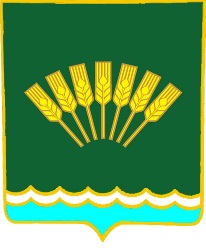 Совет сельского поселенияОктябрьский сельсоветмуниципального районаСтерлитамакский район Республики Башкортостан____________________________________________________________________        К А Р А Р                                                             Р Е Ш Е Н И Е____________________________________________________________________        К А Р А Р                                                             Р Е Ш Е Н И Е____________________________________________________________________        К А Р А Р                                                             Р Е Ш Е Н И Е